Технологическая карта урока.ФИО педагога -  Зорина Александра ДмитриевнаПолное название ОУ –Муниципальное казенное специальное (коррекционное) образовательное учреждение для учащихся, воспитанников с ограниченными возможностями здоровья Специальная (коррекционная) общеобразовательная школа № 79; МКС(К)ОУ С(К)ОШ VIII  вида № 79  г.Ижевска   Предмет – Урок математики Класс  - 4 «а»Дата проведения урока –  3 февраля 2012 г.УМК – Программа специальных (коррекционных) образовательных учреждений VIII вида, М., Просвещение, 2011Тема урока – Умножение числа 9, табличное умножение на 9.Тип урока – Комбинированный  медиаурокЦели - познакомить учащихся с табличными случаями умножения числа 9Задачи:Коррекционно-образовательные – знакомство с таблицей умножения на 9;                                                      - совершенствование вычислительных  навыков табличных случаев умножения и деления при решении примеров и задач;Коррекционно-развивающие -  коррекция и развитие мыслительной операции обобщения;                                                    - коррекция и развитие различных видов памяти;                                                     - коррекция и развитие способностей работы с ИКТ: работа с инструментами ИД           Коррекционно-воспитательные – коррекция и развитие личностных качеств: трудолюбие, толерантность, аккуратность;                                                        - привитие интереса к предмету, желания учиться, познавать;                                                         - формирование компонентов информационной культуры:  способами работы с ИД.  Конспект медиаурока. Этапы урока, времяМетоды, приемы обученияФормы учебного взаимодействияСодержание  и деятельность учителяДеятельность ученикаТехническое сопровождениеСлайд ИДЭтапы урока, времяМетоды, приемы обученияФормы учебного взаимодействияСодержание  и деятельность учителяДеятельность ученикаТехническое сопровождениеСлайд ИДОрганизационный момент и подготовка к урокуЛогоритмичекое упражнениеСотрудничество с самим собой-Ну-ка проверь, дружок, Ты готов начать урок?-Знаешь сегодня день какой?-Знаешь урок какой?Всё ль на месте,Всё ль в порядке,Ручка, книжка и тетрадка?-Садитесь.- Все ли правильно сидят ?Все ли внимательно глядят?
-Стоят  у парт, выполняют упражнение.-Отвечают.Самоопределение к деятельности.-Садятся за парты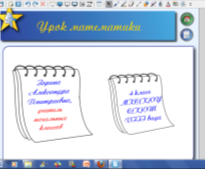 Организация учебной деятельностиПоощрение Сотрудничество с самим собой-Откройте тетради, встаньте те, кто получил сегодня 5. Давайте их поздравим.-Запишите число в тетрадях, вид работы.Открывают тетради. Аплодируют одноклассникам.Записывают число, классная работа.Организация учебной деятельностиПоощрение Сотрудничество с самим собой-Откройте тетради, встаньте те, кто получил сегодня 5. Давайте их поздравим.-Запишите число в тетрадях, вид работы.Открывают тетради. Аплодируют одноклассникам.Записывают число, классная работа.Организация учебной деятельностиПоощрение Сотрудничество с самим собой-Откройте тетради, встаньте те, кто получил сегодня 5. Давайте их поздравим.-Запишите число в тетрадях, вид работы.Открывают тетради. Аплодируют одноклассникам.Записывают число, классная работа.Организация учебной деятельностиПоощрение Сотрудничество с самим собой-Откройте тетради, встаньте те, кто получил сегодня 5. Давайте их поздравим.-Запишите число в тетрадях, вид работы.Открывают тетради. Аплодируют одноклассникам.Записывают число, классная работа.Организация учебной деятельностиПоощрение Сотрудничество с самим собой-Откройте тетради, встаньте те, кто получил сегодня 5. Давайте их поздравим.-Запишите число в тетрадях, вид работы.Открывают тетради. Аплодируют одноклассникам.Записывают число, классная работа.Сообщение новой темыСотрудничество с учителем-Мы подходим к завершению изучения таблицы умножения. Сегодня на уроке выучим таблицу на 9. Вы все её выучите за один урок, если будете внимательны и организован.- Вы готовы? Покажите. - Садятся правильно.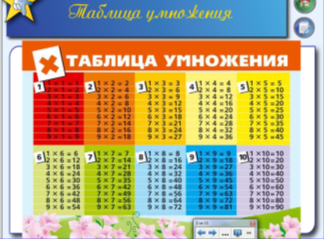 Проверка домашнего задания Методы контроля:фронтальный опрос + инд. работа у доскиКоллективная проверкаПодведение итогов выполнения домашнего заданияПрактическая работа -Проверим  д/з -  с.129, №23. -Какова длина самого большого отрезка, длина самого короткого отрезка, назовите размер равных по длине отрезков.-Какие единицы измерения длины вы использовали при записи размера отрезка?- Проверим работу  на ИД Расположите эти размеры отрезков  по порядку от большего к  меньшему. - Сегодня вы все выполнили домашнее задание хорошо и готовы работать дальше.-Проверяют д/з, отвечают на вопросы.-Один ученик самостоятельно  работает у ИД-Проверяют работу на ИД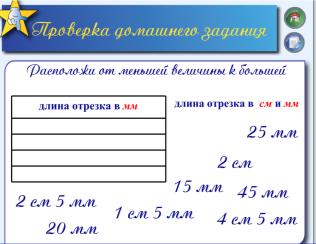 Повторение ранее изученного материалаСоздание проблемной ситуации-Работа в тетради-Коллективная работа по решению проблемыСотрудничество с учителем-А ну-ка сосчитайте, сколько машинок в гараже? -Какие будут предложения, как сосчитать машинки?-Правильно, сосчитать можно по-разному: пересчитать по порядку все машины; сосчитать рядами, складывая все ответы; перемножить количество рядов на количество столбцов.-Как вы думаете, какой способ самый легкий?-Запишем в тетради  полученные ответы при сложении рядов машин.-Ищут способы решения задачи.-Отвечают на вопросы учителя-Записывают в тетради ответы, полученные  при сложении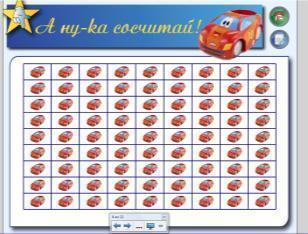 Найденные решения записать на маркерной доске:9+9+9+9+9+9+9+9+9=819х9=819,18,27,36,45,54,63,72,81Подготовка   к восприятию нового материалаРабота с учебником.Комменти рование -чтение примеров «цепочкой»Фронтальный опрос Практическая работа -Прочитайте полученный числовой ряд. Что обозначают эти числа?-Это ответы (произведения) в таблице на 9. - Прочитайте всю таблицу на 9.-Выполните задание с. 130, №3.Устно по таблице. Выполняют задание и проговаривают  правило перестановки множителей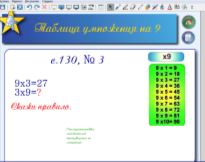 Физминутка- Давайте отдохнем, пусть поработаю ноги, чтобы  потом лучше работали голова и руки.Все выполняют физминутку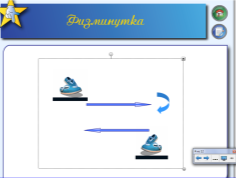 Изучение новых знанийПрактическая работа.Работа с классомСотрудничество с учителем-Давайте потренируемся в умении находить указанный палец. Положите руки на парту, как показано на  рисунке. Поднимайте тот палец, номер которого я назову. Слушают объяснение учителя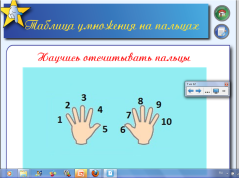 Изучение новых знанийРабота в парахСотрудничество со сверстниками-Вот теперь самое главное. Давайте решим пример: 3х9 или  9х3. Поднимите 3 палец. Подсчитайте оставшиеся пальцы слева –это первое число в ответе - десятки. Подсчитайте оставшиеся пальцы справа -  это второе число в ответе – единицы. Назовите ответ в примере.-Сейчас вы работаете в парах по этой картинке. Выучите таблицу умножения на 9. Слушают, выполняют задание в парах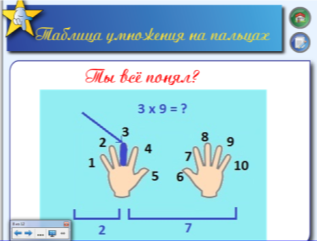 Коррекция в процессе получения новых знанийИндивидуальная помощь учителя работающим  в парах ученикамСотрудничество с учителемЗакрепление нового материалаРабота с учебникомМетод контроля:самоконтроль с помощью инструментов  ИД; взаимопроверкаСамостоятельная работа по выбору  учащегося (по  уровням сложности)Сотрудничество со сверстникамиДля закрепления таблицы  решим примеры:с.130№10,  2 столбика - (I группа  по таблице умн.) с .130 №9, 3 столбика (II группа знают наизусть)Проверка №9  на ИД№ 10 -  сильные ученики у товарищейРаботают в тетрадях, один  ученик  у ИД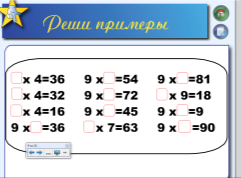 Физминутка для глазКрепко зажмурить глаза (считать до 3, открыть их и посмотреть вдаль (считать до 5). Повторять 4 - 5 раз.Посмотреть на указательный палец вытянутой руки на счет 1 - 4, потом перенести взор вдаль на счет 1 - 6. Повторять 4 - 5 раз.Все смотрят в окно и выполняют задание под музыку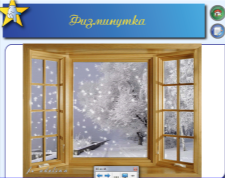 Закрепление нового материалаФронтальная работа с классом  по анализу задачи- Для закрепления таблицы  решим задачу №5 с.131.Записывают решение задачи в тетрадь.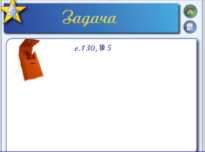 Объяснение домашнего заданияДидактическая интерактивная  игра- Решите примеры на этом слайде. Нужно заменить, где это возможно, действие сложение умножением. У вас в домашнем задании будет такая же работа. -Запишите д\з - с.131,№8Следят за работающим у доски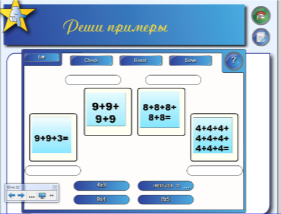 Подведение итогов вывод из урокаПрокомментировать отметки за урок.-Кто выучил таблицу на  9 на пальцах?-Легко учить таблицу умножения? Вам в подарок сегодня распечатанная красочная  таблица  умножения. (со 2 слайда)-Доучите таблицу и расскажите дома об этом приеме.- Урок окончен.Рефлексия у ИД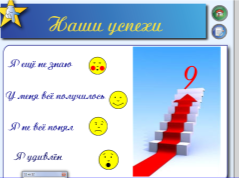 